Modulo Autorizzazione 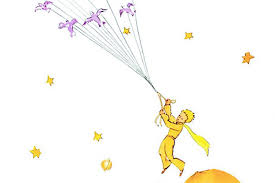 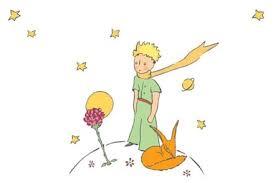 UscitaBaby Parking “Il Principino”Io sottoscritto:Cognome___________________________________ nome_______________________________________Nato a______________________________il_________________________, nella sua qualità di genitore legale rappresentante minore ______________________________nato a________________il ________________Iscritto/a presso il Baby Parking “Il Principino”AutorizzoLe educatrici del suddetto baby parking a portare mio figlio in eventuali uscite al parco in orario di permanenza nella struttura.Torino li_________________________                      Firma _______________________________________________                                                                            